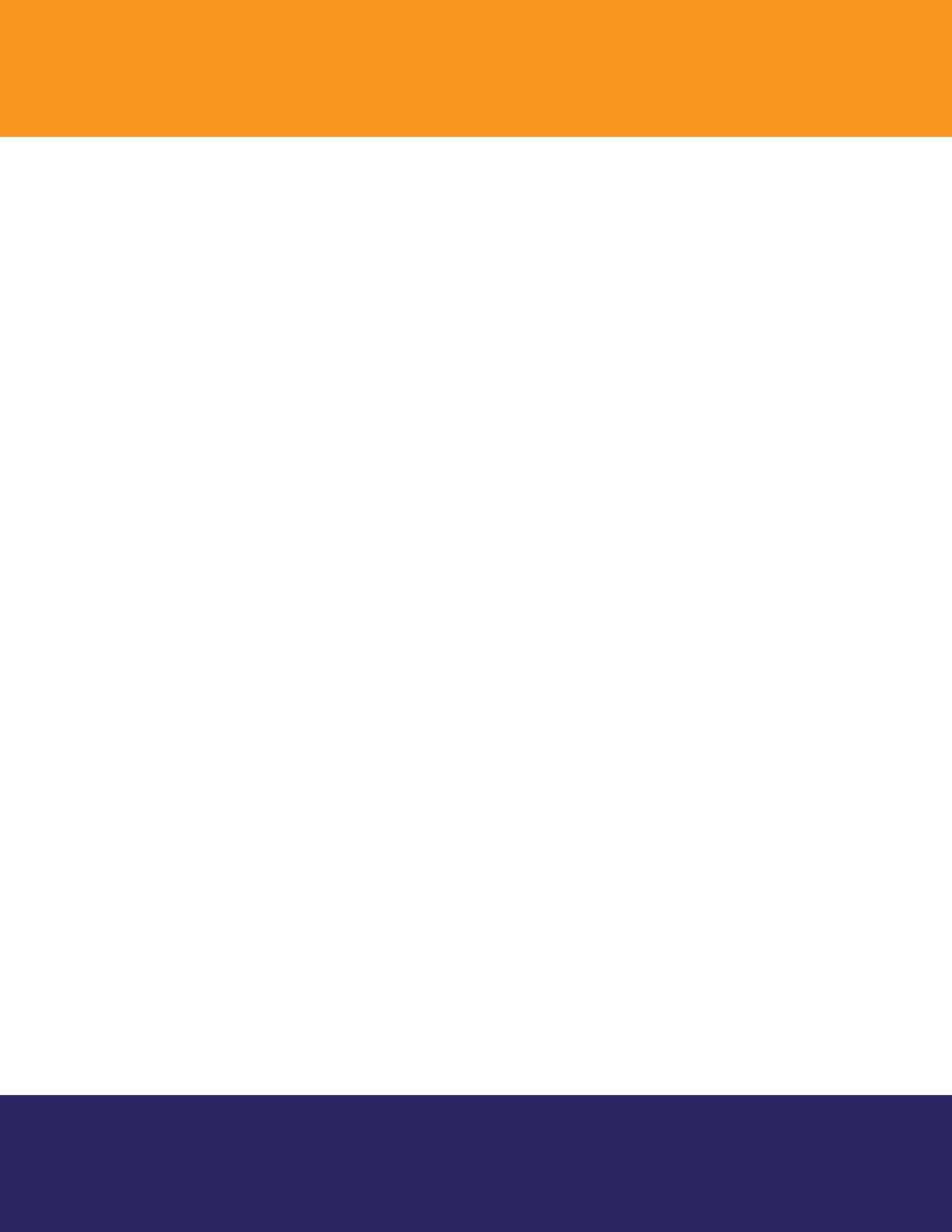 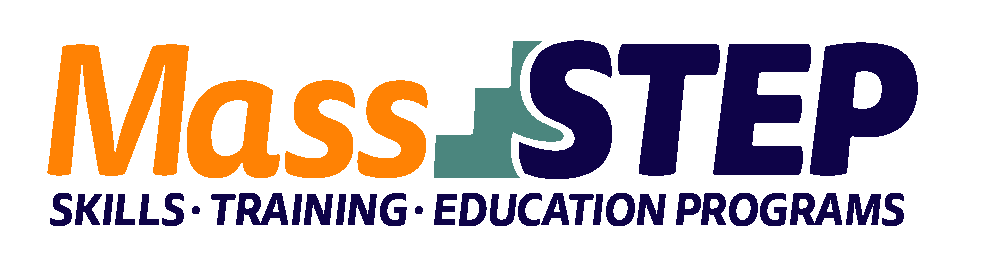 Weekly ScheduleContact: Joyce Henderson, jehenderson.jpcc@gmail.com, (617) 635-5201Website: https://www.jpccc.org/ Adult Education Provider: Jamaica Plain Community Centers Adult Learning Program (JPCC/ALP)Type of Organization: Community-Based OrganizationWorkforce Training Provider: JPCC/ALPEmployer Partners: Rogerson House and Lahey ClinicLevel: SPL 4SPL 4Credentials: CNA Certification and CPR CertificationOccupational Cluster:HealthcareOccupation:Nursing AssistantsProgram Description: The CNA (Certified Nursing Assistant Certification for English Language Learners) is a 14 - week, program where learners are actively pursuing CNA and CPR credentials while improving their English language proficiency. The program includes English language instruction, basic mathematics, and clinical/healthcare site instruction.MondayTuesdayWednesdayThursdayFriday9:00 AM – 12:00 PMContextualized ESOLCNA Clinical(Group 1)Contextualized ESOLCNA Clinical(Group 2)Contextualized ESOL12:00 PM – 1:00 PMContextualized Math1:00 PM – 4:00 PM CNA Clinical(Group 1)CNA Clinical(Group 2)